BulletinThe Invercargill Parish of theMethodist Church of New Zealand.Te Hahi Weteriana o Aotearoa.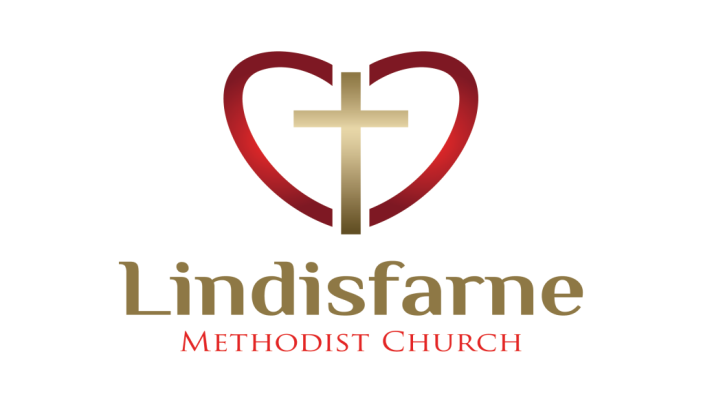 Lindisfarne Methodist Church, Worship and Community Centre.Phone    216-0281.e-mail: office@lindisfarne.org.nz         Website:  www.lindisfarne.org.nz_______________________________________________Sunday January 28th 201810.00am: Lindisfarne Service with Reverend Peter Taylor.Church Picnic at 91 Dunns Road, Otatara to follow.1.00pm: Tongan Service.___________________________________________Funeral ServiceThe funeral service for Myra Fraser will be held in Lindisfarne Centre on Tuesday 30th January commencing at 1.00pm.Prayer Loving God, give me the understanding to know you, diligence to seek you, wisdom to find you, and a faithfulness that we may finally be with you, through our Lord Jesus Christ.Church Keys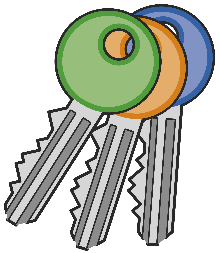  The Finance and Property Committee would like those who have a church or van key they no longer require to please return it to the office as we are running out of replacements.Methodist Women’s FellowshipThe February Meeting will commence at 2.00pm on Thursday 1st.It will be held at Braemar Bakery 128 Herbert Street. The discussion topic will be "Holiday and Christmas Memories."Mags will lead devotions and afternoon tea will be $7.00.Please phone Dorothy or Betty for transportLadies Evening GroupThe first meeting for the year will be held on Tuesday 6th February at Braemar Bakery 128 Herbert Street. The meeting starts at 7.00 pm and will be followed by supper (cost $7).Please let Raewyn or Jan know if you are coming.Church PicnicThe picnic will be held after today’s service at the home of Fin and Noeline Collie, 91 Dunns Road. (it's immediately before the Four Square Store.)See Daphne if you would like transport.Pancake BreakfastWe celebrate Shove Tuesday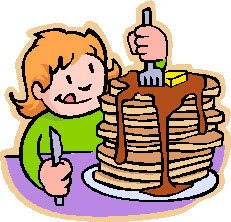  on Sunday 11th February from 8.45 am with a Pancake Breakfast.More details next week. (Shrove Tuesday occurs the first Tuesday before Ash Wednesday. It officially ends the season of Epiphany and is the vigil for the starting of Lent. Traditionally viewed as a day of repentance, Shrove Tuesday has become the last day for celebration and feasting before the period of fasting).Coming EventSunday 18th February at 1.30 pm – visit to Argyle Gardens, Waianiwa.Cancer Society Relay for Life  March 10 – 11.Please sign the list in the foyer if you will be part of our team.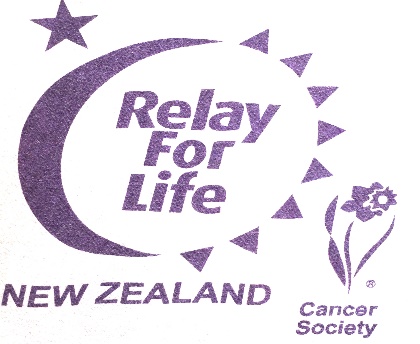 This is not a race.You just need to be able to walk for about an hour, with help if necessary.Walking times will be arranged later. While this is a fun event and a good advertisement for our church, the aim is to raise money for Cancer Research in our area. Margaret will be happy to accept donations.Teams are encouraged to dress to a theme.   Any suggestions? ROSTER FOR SUNDAY DUTIESDUTIES NEXT SUNDAYCENTRE DUTIESSOME INVERCARGILL PARISH KEY PERSONNEL Lindisfarne Calendar Lindisfarne Calendar Lindisfarne CalendarSunday  28th January10.00am1.00pm6.00pmLindisfarne Service with Reverend Peter Taylor, to be followed by Church Picnic. See notice opposite.Tongan Service.Private Booking.Tuesday 30thJanuary1.00pm7.00pmFuneral Service for Myra Fraser.Parish Council Meeting.Thursday 1st February2.00pmWomen’s Fellowship. (See notice below).Sunday4th February10.00am1.00pmLindisfarne Covenant and Communion Service with Reverend Peter Taylor. Parish Lunch to follow.Tongan Service.SundayJanuary 28thFebruary 4thFebruary 11thFebruary 18thDOOR ANDWELCOMEIta and Runi SafoleTony  WestonNicol MacfarlaneIan and Glenys FindlayMuriel and Cam McCullochVAN DRIVERDaphne SalterIan FindlayFindlay CollieBryon KingFLOWERS Ita SafoleNicol MacfarlaneRaewyn BirssMags KellyMORNING TEAC.ClearwaterJanice McLeodVerna EasonRaewyn BirssChristine Frame Mags KellyBeth Gibbs Beverly ServiceNOTICESMuriel McCullochNoeline CollieJudith StevensMuriel McCullochCRECHE                                  School HolidaysSusanne StaplesSharon TaylorDorothy KingKIDS KLUBSchool HolidaysTBATBATBACOMMUNION Stephanie Fannin and Carolyn McDonaldLUNCHRaewyn Birss and Sharon TaylorWEEK OFLAWNSSECURITYJanuary 29th- February 4thNicol MacfarlaneTony WestonFebruary 5th - February 11thMike MikaMurray GibbsFebruary 12th - February 18thIan FindlayMargaret BrassFebruary 19th - February 25thRuni Safole Runi SafoleMinister               Reverend Peter Taylor     216-0281  Minister               Reverend Peter Taylor     216-0281  Minister               Reverend Peter Taylor     216-0281  Minister               Reverend Peter Taylor     216-0281  Minister               Reverend Peter Taylor     216-0281                                              Parish Council Secretary       Carolyn Weston                                             Parish Council Secretary       Carolyn Weston                                             Parish Council Secretary       Carolyn Weston                                             Parish Council Secretary       Carolyn Weston                                             Parish Council Secretary       Carolyn Weston Parish StewardsNoeline Collie   Muriel McCulloch   Judith Stevens Noeline Collie   Muriel McCulloch   Judith Stevens Noeline Collie   Muriel McCulloch   Judith Stevens Noeline Collie   Muriel McCulloch   Judith Stevens Parish Council- Chairman    Reverend Peter TaylorParish Council- Chairman    Reverend Peter TaylorParish Council- Chairman    Reverend Peter TaylorParish Council- Chairman    Reverend Peter TaylorTreasurer  David Little   Parish Council- Congregational RepresentativesBookings                        Phone Office 216-0281Parish Council- Congregational RepresentativesBookings                        Phone Office 216-0281Parish Council- Congregational RepresentativesBookings                        Phone Office 216-0281Margaret Brass    Mags Kelly           Beverley Service  Margaret Brass    Mags Kelly           Beverley Service  Prayer Chain 
Co-ordinatorsPrayer Chain 
Co-ordinatorsJoan and Murray Farley.  Joan and Murray Farley.  Joan and Murray Farley.  Bulletin EditorsBulletin Editors Peter Lankshear       Margaret Brass Peter Lankshear       Margaret Brass Peter Lankshear       Margaret Brass